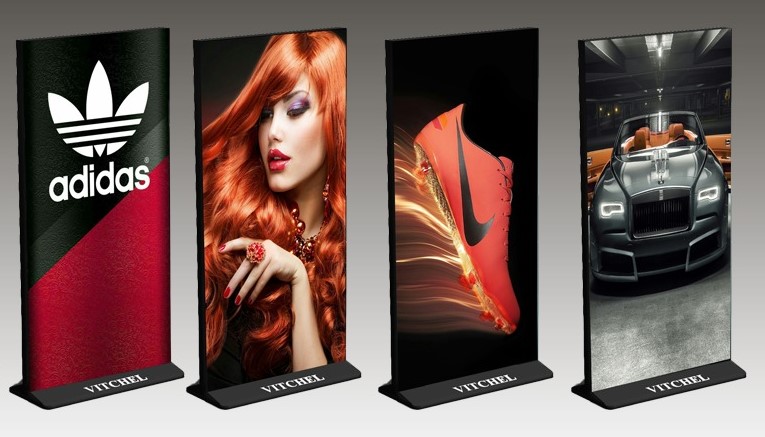 ООО АН «СОЮЗ» является официальным представителем в Липецкой области, РФ и за рубежом первой российской компании, которая сама производит напольные и навесные светодиодные экраны.наша компания является производителем напольных и навесных ( на тросах ) светодиодных экранов высокого качества изображения с шагом пикселя 3 мм.   места применения:бутики, бары, торговые комплексы, аптеки, клубы, рестораны, автозаправочные станции, кинотеатры,  автосалоны и так далее.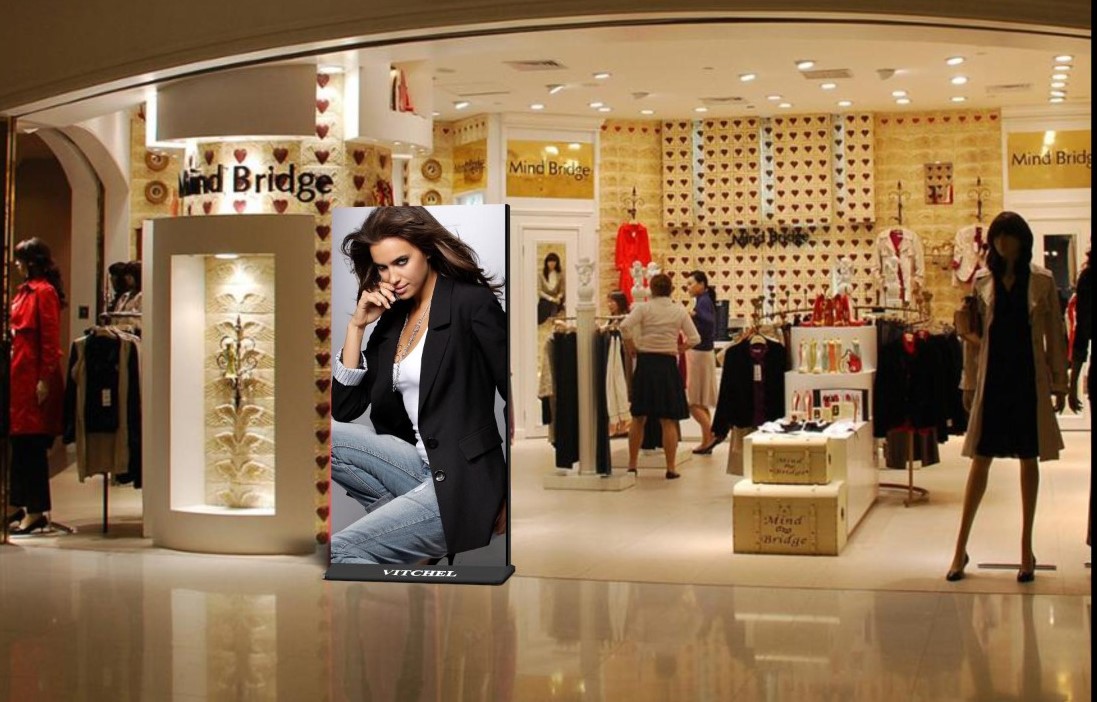 преимущества  нашего экрана:-  лучший в своем классе светодиодных технологий,  легкий и тонкий экран - отличное качество изображения, шаг пикселя 3 мм (111111 пикселей на 1 квадратный метр ) -  захват потенциальных клиентов-  показ любого формата рекламы (видео, файлы, слайд шоу, анимация, 3d текст, текст)-  мобильность-  защита от короткого замыкания-  таймер выключения и включения -  яркость больше обычного телевизора в 12 раз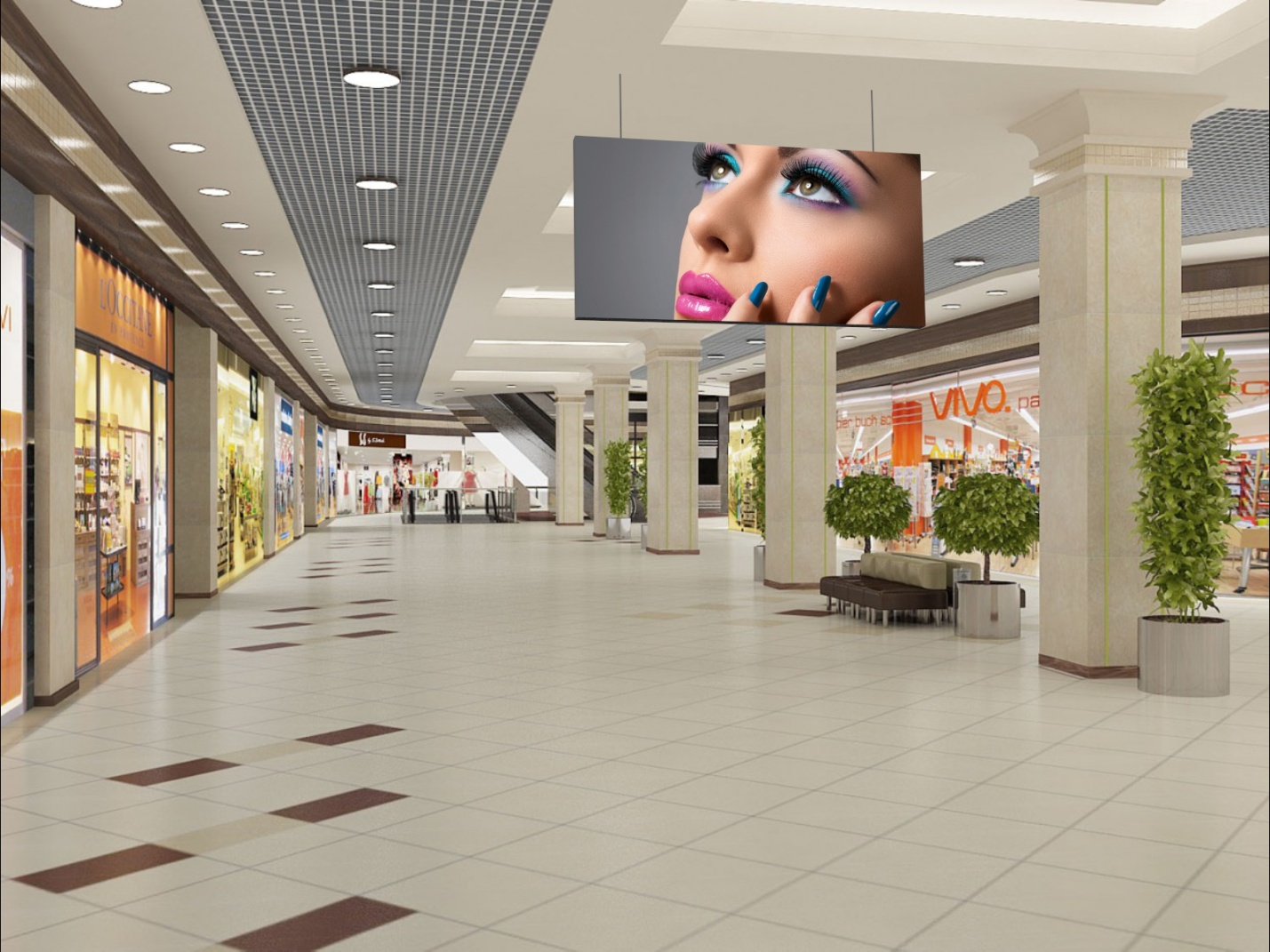 Преимущества сотрудничества- стоимость напольного экрана 210 000 р.- стоимость подвесного экрана 210 000 р.- корпус любого цвета- возможность заказа экрана с любым логотипомКомплектация- светодиодный экран- программное обеспечение на русском языке- зип- инструкция по эксплуатации (технический паспорт)- упаковка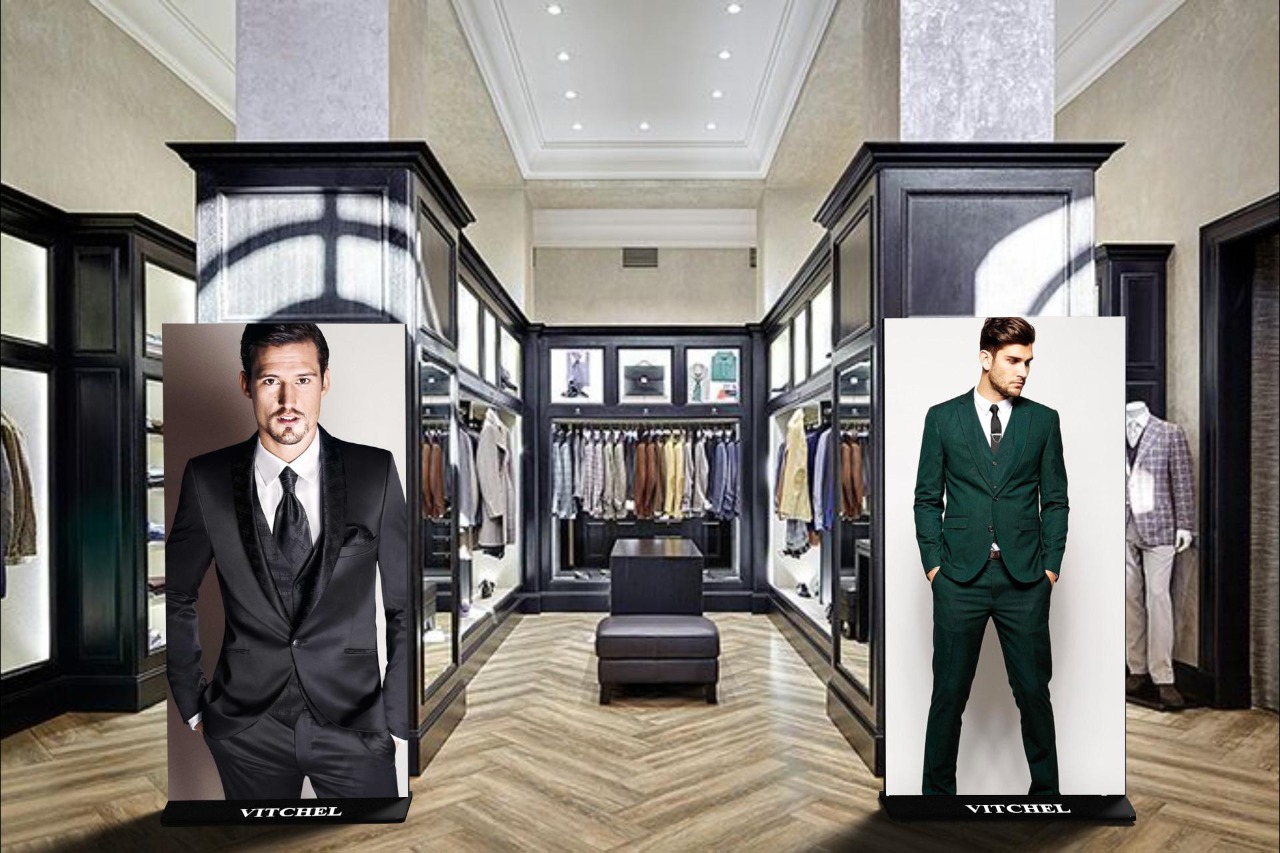 характеристики:-  память 4 gb-  вес 48 кг-  размеры 75 * 1920 * 960 мм-  среднее потребление 250 ватт/час-  шаг пикселя 3 мм-  загрузка контента  через lan, wi-fi, usb-  расстояние просмотра от 2,5 до 60 метров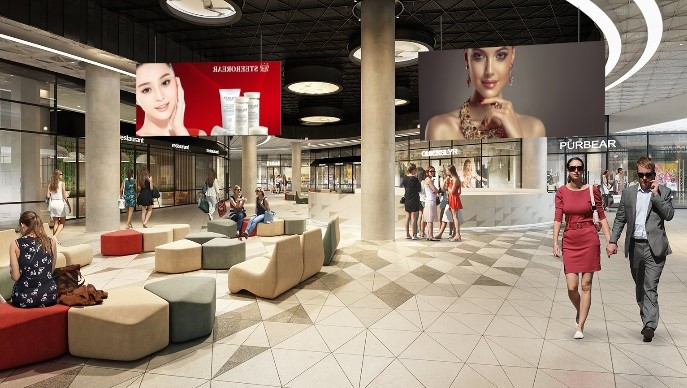 комплектация:-  светодиодный экран-  по на русском языке-  технический паспорт ( инструкция по эксплуатации )-  качественная упаковка мы предоставляем:-  гарантию 12 месяцев  и послегарантийное обслуживание-  техническую поддержку  7/7 дней-  низкую цену, так как мы являемся производителемLED ПЛАКАТдинамическая реклама, которая сама расскажет о всех Ваших скидках, акциях и поступлении нового товараО ПРОДУКТЕ    Компания производит  LED плакаты (видеостойки), которые используются в качестве инструмента внутренней  рекламы.    LED плакат  - это инновационный инструмент для продвижения товаров и услуг, использующий динамическую рекламу с возможностью воспроизведения видео, слайдшоу, текста, 3D текста, анимации. Идеально подходит для представления новых коллекций одежды, обуви, акций, скидок, спортивных программ, семинаров и т.д.    Известно, что реклама на LED плакатах за счет своей динамичности имеет большую силу воздействия в сравнении с обычным статическим рисунком или слоганом. Человеческий глаз биологически настроен на активное восприятие яркого цвета, равно как и анимации или быстрой смены кадров. Демонстрация ролика делает размещение рекламы на видеостойках реально повышающим продажи и приносящим деньги.     LED плакат представляет собой панель с цветными светодиодами шагом 3 мм, со встроенным программным обеспечением для показа видео-роликов, презентаций; который с легкостью управляется через Wi-Fi, USB, LAN.   СФЕРЫ ПРИМЕНЕНИЯ:Корпоративные сети, бутики, розничная торговля, торговые центры, отели, рестораны, автосалоны, фитнес-клубы, автозаправочные станции и тд.ПРЕИМУЩЕСТВА И ВЫГОДЫДИНАМИЧНОСТЬ Моментальный захват потенциальных клиентовЭФФЕКТИВНОСТЬ
Эффективное расстояние просмотра от 2.5 до 100 метров. Охват большего трафика людейКОМПЛЕКСНОЕ РЕШЕНИЕ
Техническая поддержка наших специалистов 7 дней в неделюУНИКАЛЬНОСТЬУникальность Вашего продвижения, увеличение притока клиентов, узнаваемость бренда,  повышения лояльности к бренду.Наше преимуществоЗагрузите изображения для блоков ваших преимуществ и добавьте краткое описаниеУНИВЕРСАЛЬНОСТЬ
Управление с помощью Wi-Fi ,USB , LANСТИЛЬНЫЙ ДИЗАЙН
Лучший в своем классе светодиодных технологий,  легкий и тонкий LED плакат c рамкой 1 мм органично впишется в Ваш интерьерФУНКЦИОНАЛЬНОСТЬ
Реализация любого формата Вашей рекламы (видео-ролик, презентация, слайд-шоу и т.д.),  снижение затрат на продвижение (1 постер заменит большое колличество устаревших рекламных носителей)ИННОВАЦИОННОСТЬ
Повышение заинтересованности потенциальных клиентов, «цепляющая» реклама, активное  сарафанное» радио Желающие делать бизнес с LED плакатами видят целый ряд преимуществ этого рекламного инструмента в сравнении с другими:LED плакат легко установить в местах оживленного движения целевой аудитории;ему не нужны коммуникации, достаточно лишь иметь возможность подключения к электросети;для установки LED плаката не нужны разрешения;возможность недорого купить LED плакаты в компании  делает их быстро окупающимися                                            КОМПЛЕКТАЦИЯ :-   LED плакат                                                                            -   Сетевой кабель-   Технический паспорт ( инструкция)-   Программное обеспечение на русском языке -   Упаковка                                                      СТОИМОСТЬ :Цена : 210 000 рублейТехнические характеристикиПараметры питающей сети переменного напряжения, Вольт............................................................................................................. 220 Максимальная потребляемая мощность(белый фон), Вт, не более ..................................................................................................... 900Средняя потребляемая мощность (видео контент) яркость 100%, Вт, не более ................................................................................. 350Средняя потребляемая мощность (видео контент) яркость 50%, Вт, не более .................................................................................... 250Средняя потребляемая мощность (слайд шоу) яркость 100%, Вт, не более ........................................................................................... 250Средняя потребляемая мощность (слайд шоу) яркость 50%, Вт, не более .............................................................................................. 200Разрешение экрана, пикс............................................................................... 640х320 Яркость Кд/м.кв ...................................................................................................... 2500· Угол обзора H/V ............................................................................................. 120/120· Оптимальная видимиость от/до метров......................................................................................................................2.5/100· Шаг пикселя , мм ..............................................................................................................................3· Площадь изображения , м.кв..............................................................................................................................1.84· Габаритные размеры, (рабочая зона) мм, .....……….. ………        1920 x 960· Габаритные размеры, высота/ширина/толщина, мм, ..............................................................................................................1925/962/75· Масса, кг, не более ……………………….…….…...............................................................................60· Встроенной память ,тип/ГБ.................................................................................................синхронная/4· Максимальная частота обновления кадров, Гц..................................................................................………………100· Интерфейс связи ……………………...........................................................................USB,WI-FI,LAN· Материал корпуса ........................................................................................металл· Степень защиты оболочки лицевой стороны от проникновения воды и пыли .............................................................................................. IP20· Степень защиты оболочки задней стенки от проникновения воды и пыли .................................................................................................... IP20· Время непрерывной работы, час .........................................................................................................................................1000· Средняя наработка изделия на отказ ,час, не менее ...............................................................................................................................................100000 · Средний срок службы изделия не менее , лет................................................................................................................................10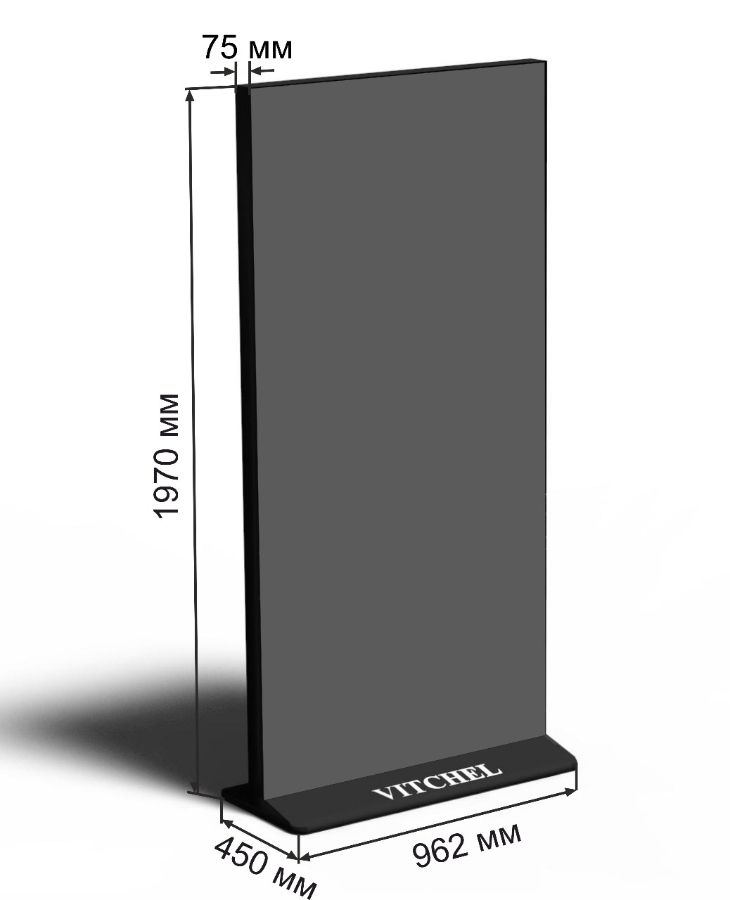 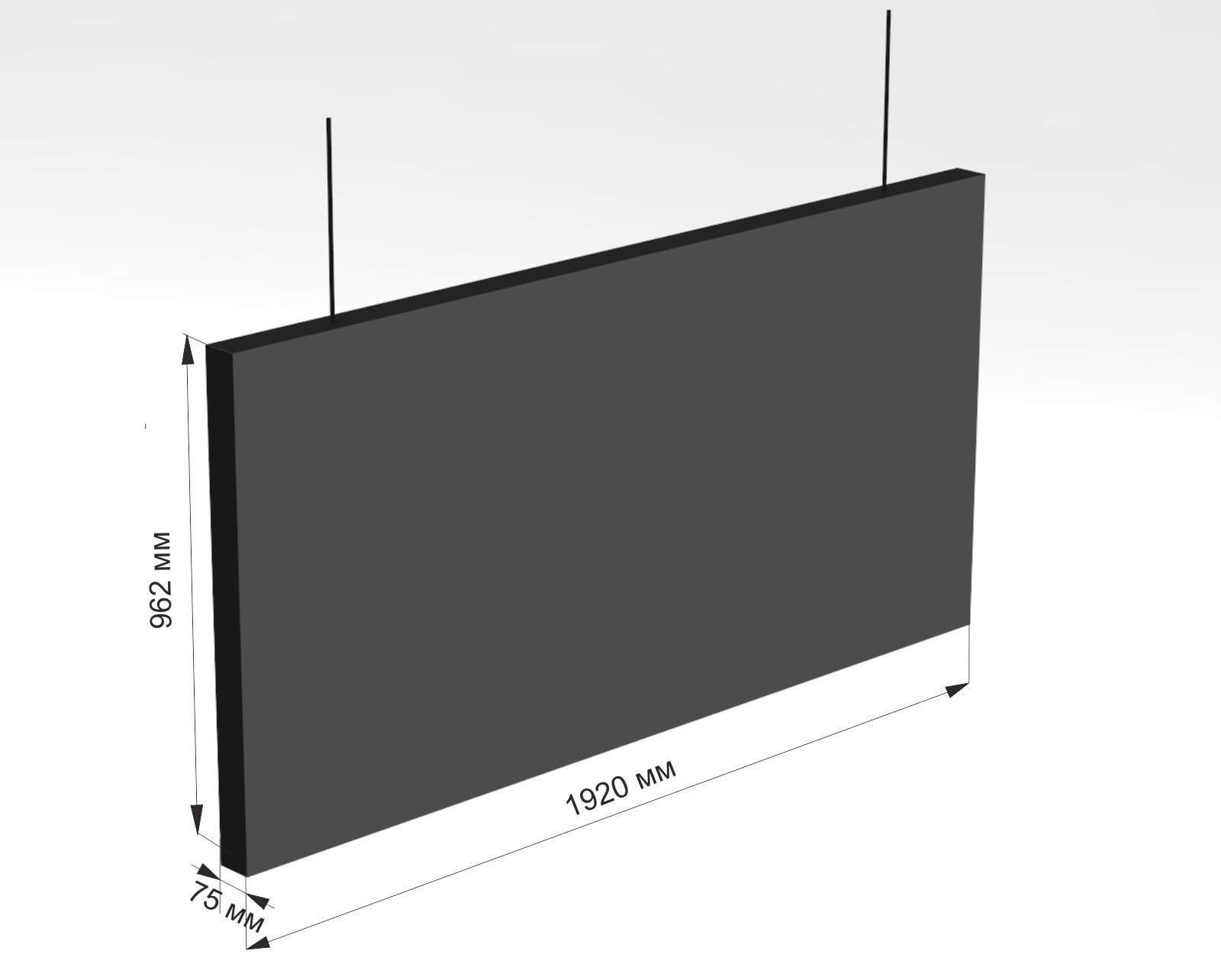 